Российская ФедерацияРеспублика АдыгеяАдминистрация муниципального образования «Город Майкоп»Комитет по образованиюПРИКАЗот 18.11.2016 г. № 846Об объявлении благодарности членам комиссии по проверке исполнения муниципального задания муниципальными  бюджетными  образовательными  организациями  за 2015 год (ЦДК «Локус», ДОД «МЦРТДиЮ»; ОО №№ 6, 8, 10, 20, 22; ДОО №№ 4, 9, 12, 46, 48)  на оказание муниципальных услугЗа высокий уровень организации и проведения выездной проверки исполнения муниципального задания муниципальными бюджетными образовательными организациями за 2015 год (ЦДК «Локус», ДОД «МЦРТДиЮ»; ОО №№ 6, 8, 10, 20, 22; ДОО №№ 4, 9, 12, 46, 48) на оказание муниципальных услуг, а также формирования качественных методических материалов с определением регистров муниципальных заданий образовательных организаций на оказание муниципальных услуг по результатам указанной проверки п р и к а з ы в а ю:1. Объявить благодарность членам комиссии:- А.В. Нашемук, заместителю руководителя Комитета по образованию;- В.А. Гайко, начальнику отдела общего среднего образования Комитета по образованию;- О.Ю. Тлячевой, начальнику отдела дошкольного образования Комитета по образованию;- И.В. Савченко, главному специалисту Комитета по образованию;- В.В. Илютиковой, ведущему специалисту Комитета по образованию;- Е.А. Горковенко, методисту Городского информационно – методического центра;- В.В. Обернинову, директору МБОУ «СОШ № 7;- З.Н. Биштовой, директору МБОУ «СОШ № 15;- В.В. Тугушевой, директору МБОУ «СОШ № 17;- Л.А. Кузьменко, директору МБОУ «СОШ № 23;- Н.Ю. Шараповой, заведующей МБДОУ № 10;- П.В. Ульянчук, заведующей МБДОУ № 16;- С.Н. Лиевой, заведующей МБДОУ № 21;- М.В. Капустиной, заведующей МБДОУ № 24.2. Пханаевой С. внести соответствующие записи в трудовые книжки указанных работников муниципальной образовательной системы.Руководитель 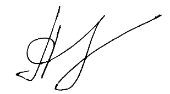 Комитета по образованию                    		   	             С.Р. ПаранукНашемук 52-95-91С-22(16)